                                              THE FEASTED LANGAR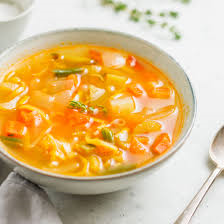 Starters:Vegetable soup                                               THE FEASTED LANGARStarters:Vegetable soup                                               THE FEASTED LANGARStarters:Vegetable soup Finest roast vegetable with a soupy source.For Mains: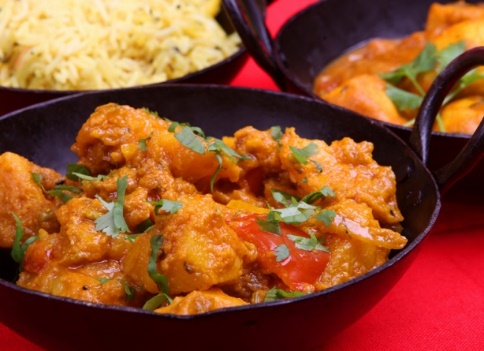 Finest roast vegetable with a soupy source.For Mains:Finest roast vegetable with a soupy source.For Mains: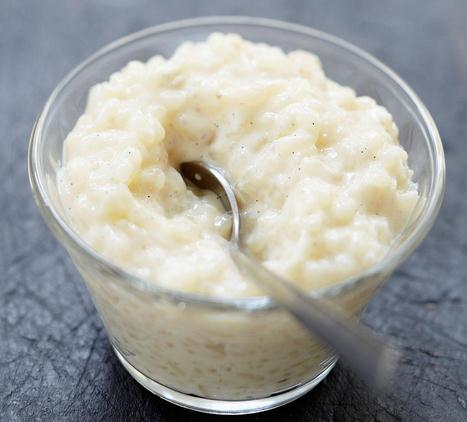 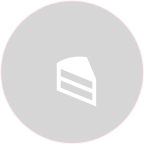 